Ensenda, Mexico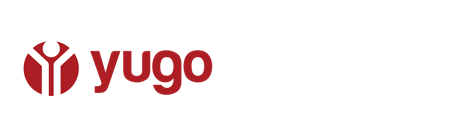 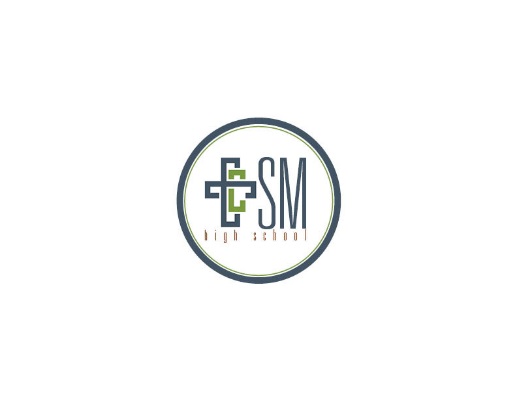 Individual ApplicationName                                                                 ____             	DOB____________                                 Fall ’19 Grade: 	9	10	11	12	13		Sex _____                 Address                                                                    _____    	                                      City                                                                                   State           	Zip   __________                                    Phone (_____) ______________	Cell Company:_______________E-mail  _____________________________________________________________                                                                                                                                           Church Group leader __Kyle Bartholic_______________________                                                                                                               Closest Relative:Name:                                                                                  Relationship  _________                                    Contact Phone Number: _______________________                                                                      T-Shirt Size (Circle One):    S   M  L   XL   XXLWill you be coming on the extended trip? ___ Y   ___ N*Extended trip is only available for rising juniors, seniors, and college freshmen. Medical:1. Are you currently under a doctor’s care?                      If so, for what reason?2.  Have you had any serious physical or emotional illness in the past 2 years? Please explain:3.  List medications taken regularly and give reasons.4.  List allergies (food, medications, others)5. Do you have any physical limitations? If so, please explain.6. Give blood type. ________________7. Date of last tetanus shot:                     (Must update if more than 5 years)8. Insurance Company:_______________________________                                                                                                         Group number:                                                  Policy number:                                           9. Please share how you came to know Christ as your Savior?10. Why do you want to come to Ensenda on this mission’s project?Covenant of ParticipationI agree to obey all rules and follow the directions of the YUGO staff and those of my own church leaders. I will refrain from any use of drugs, alcohol and tobacco products. I will not use foul or inappropriate language. I will, to the best of my ability, foster group cohesiveness by refraining from behavior that may cause dissension, factions or discord.I will refrain from developing an exclusive relationship with a member of the opposite sex during my short-term mission in Ensenada, Mexico in order to concentrate my efforts on this project. I will dress appropriately as defined by YUGO.		Date________________________Signature of Participant                                                              		Date________________________Parent’s Signature (For all students, regardless of age)      